ORTOFOTO – put na sajmištu Sigetec L. (čkbr. 248/9 k.o. Sigetec Ludbreški)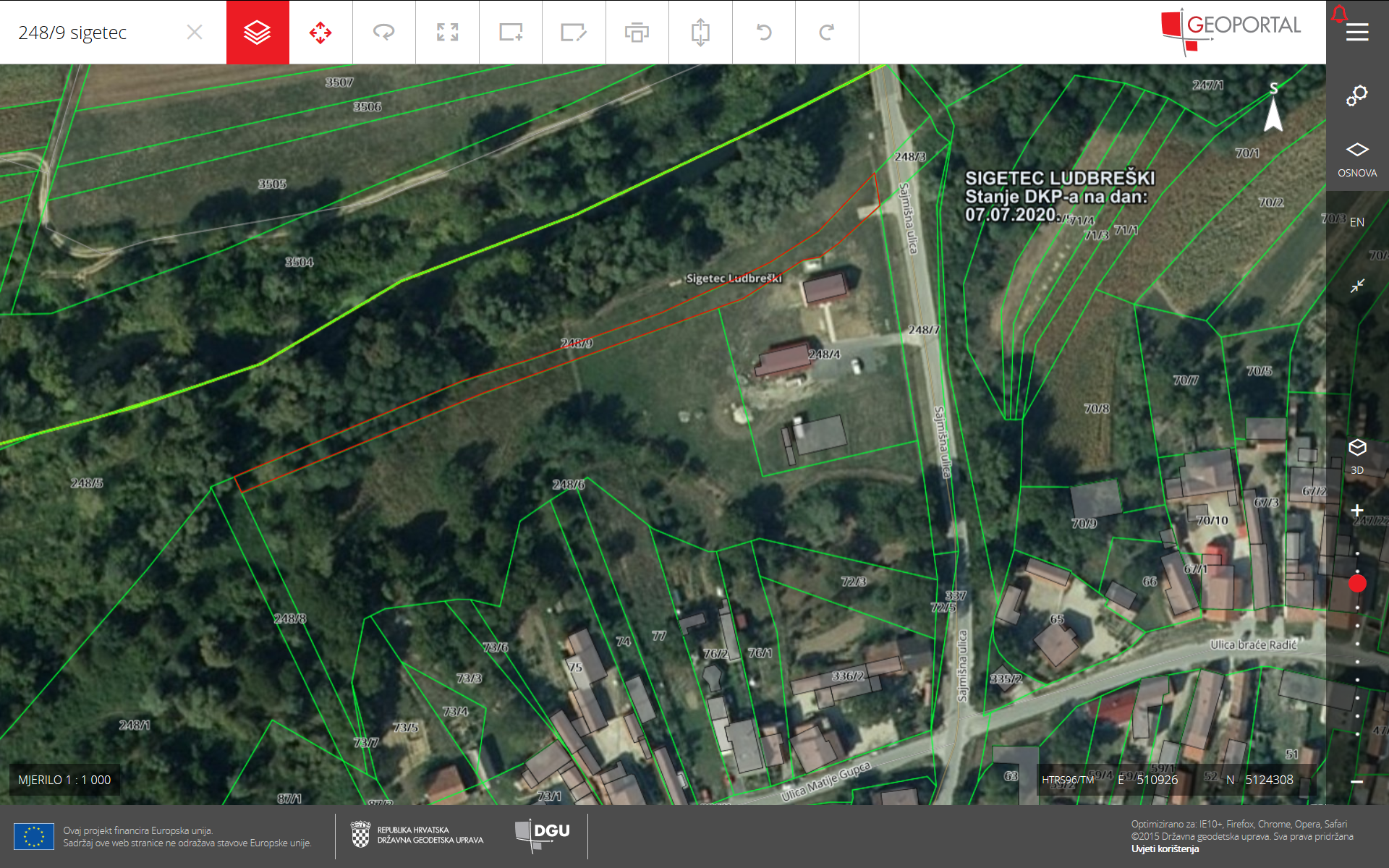 